YouTube Tops Charts With Gen Alpha, 26% Have VRYouTube will get attention from 97.3% of US children younger than 12 who watch digital video this year, eMarketer predicts, and Morning Consult reports that 26% of Generation Alpha members have virtual reality devices at home. GWI notes that games centered on exploration, adventure or creation appeal to Gen Alpha kids.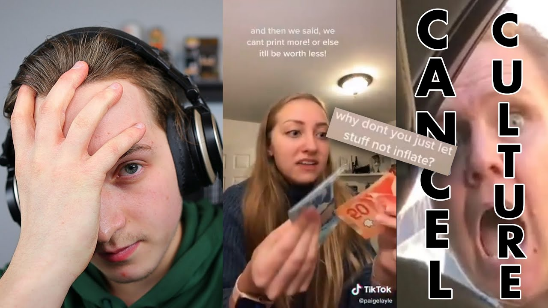 eMarketer 3/28/24https://www.emarketer.com/content/where-how-gen-alpha-consumes-content-youtube-netflix-robloxImage copyright:https://i.ytimg.com/vi/l6de6dbKVnY/maxresdefault.jpg